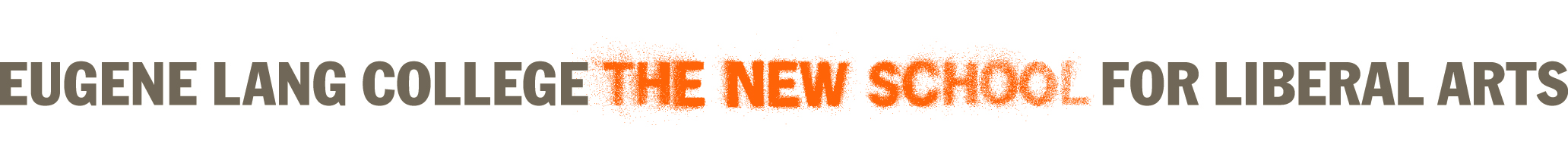 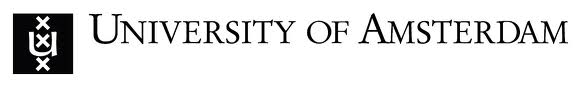 Exchange Program Intent to Apply In order to apply for the exchange program with The University of Amsterdam, please complete the form below.Deadlines	Spring Admission – September 15			Fall Admission  -  March 1Name_________________________________________________________ Student ID  _________________		Last 		                      FirstArea of Study/Major  _________________________________     Advisor______________________________ Email Address ______________________________________      Year ________________________________Intended Term(s) of Participation:	Academic Year 20____/20____ 		Fall Semester 20_____		       Spring Semester 20_____ (September-June)			                  (September-January)			         (February-June)Will you request housing through the University of Amsterdam?  Yes_______  No _______Please review the course options on the University of Amsterdam website (www.uva.nl/globalexchange) and choose from the following academic departments: Humanities Social Sciences Communication Sciences Liberal Arts and Sciences (Amsterdam University College) Psychology Future Planet Studies Pedagogical and Educational Sciences Geography, Planning, and Development Studies Law Business and EconomicsSignature___________________________________________________     Date___________________________Please submit this form via email or in person to Study Abroad Advisinglangstudyabroad@newschool.edu64 W 11th St, New York, NY 10011